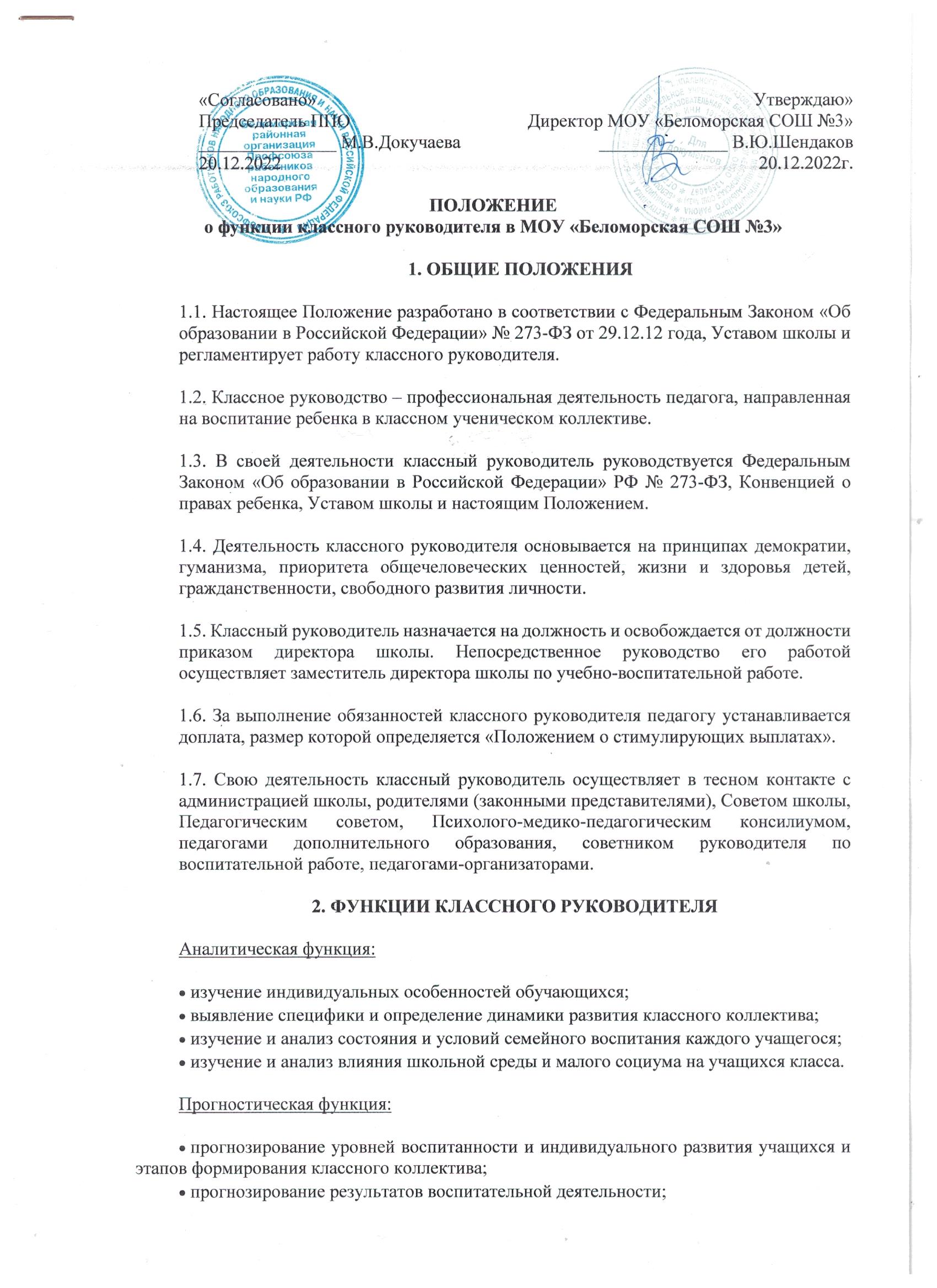 определение ближайших и дальних перспектив жизни и деятельности отдельных учащихся и класса в целом;предвидение последствий, складывающихся в классном коллективе отношений.Организационно - координирующая функция:формирование классного коллектива;организация и стимулирование разнообразных видов деятельности обучающихся в классном коллективе;оказание помощи и организация сотрудничества в планировании общественно значимой деятельности учащихся;поддержание связей семьи и школы, школы и социума;содействие в получении обучающимися дополнительного образования в школе и вне её;защита прав учащихся;организация индивидуальной работы с учащимися;участие в работе педагогических советов, методического объединения классных руководителей, административных совещаниях, Совета профилактики;ведение документации классного руководителя и классного журнала;классный руководитель несет ответственность за жизнь и здоровье детей в период проведения внеклассных и внешкольных мероприятий.Коммуникативная функция:развитие и регулирование межличностных отношений между учащимися, между учащимися и взрослыми;оказание помощи каждому учащемуся в адаптации к коллективу;содействие созданию благоприятного климата в коллективе в целом и для каждого отдельного обучающегося;оказание помощи обучающимся в установлении отношений с социумом.3. ФУНКЦИОНАЛЬНЫЕ ОБЯЗАННОСТИ КЛАССНОГО РУКОВОДИТЕЛЯ3.1. Осуществляет деятельность по воспитанию детей в Школе.3.2. Содействует созданию благоприятных условий для индивидуального развития и нравственного формирования личности обучающихся, вносит необходимые коррективы в систему их воспитания.3.3. Осуществляет изучение личности обучающихся, их склонностей, интересов, содействует росту их познавательной мотивации и становлению их учебной самостоятельности, формированию компетентностей.3.4. Создает благоприятную микросреду и морально-психологический климат для каждого обучающегося.3.5. Способствует развитию общения обучающихся.3.6. Помогает обучающемуся решать проблемы, возникающие в общении со сверстниками, учителями, родителями (лицами, их заменяющими).3.7. Осуществляет помощь обучающимся в учебной деятельности, способствует обеспечению уровня их подготовки.3.8. Содействует получению дополнительного образования обучающимися через систему кружков, клубов, секций, объединений, организуемых в учреждениях.3.9. В соответствии с индивидуальными и возрастными интересами обучающихся совершенствует жизнедеятельность коллектива обучающихся.3.10. Соблюдает права и свободы обучающихся, несет ответственность за их жизнь, здоровье и безопасность в период образовательного процесса.3.11. Проводит наблюдения (мониторинг) за здоровьем, развитием и воспитанием обучающихся, в том числе с помощью электронных форм.3.12. Разрабатывает план (программу) воспитательной работы с классом.3.13. Совместно с органами самоуправления обучающихся ведет активную пропаганду здорового образа жизни.3.14. Работает в тесном контакте с учителями, родителями (лицами, их заменяющими) обучающихся.3.15. Участвует в работе педагогических, методических советов, других формах методической работы, в работе по проведению родительских собраний, оздоровительных, воспитательных и других мероприятий, предусмотренных образовательной программой, в организации и проведении методической и консультативной помощи родителям (лицам, их заменяющим).3.16. Вносит предложения по совершенствованию образовательного процесса.3.17. Обеспечивает охрану жизни и здоровья обучающихся во время образовательного процесса.3.18. Выполняет правила по охране труда и пожарной безопасности:3.18.1. Изучает с обучающимися Правила по охране и безопасности труда, строго их соблюдает при проведении учебно-воспитательного процесса;3.18.2. Несет личную ответственность за сохранение жизни и здоровья обучающихся во время экскурсий, походов, спортивных игр, общественно полезного труда;3.18.3. Немедленно извещает директора школы о каждом несчастном случае;3.18.4. Обеспечивает безопасное проведение воспитательного процесса, проводит инструктаж во время внеклассных мероприятий (экскурсий, походов, спортивных соревнований, вечеров и т. д.) по правилам пожарной безопасности, дорожного движения, поведения на улице, воде и т. д. с регистрацией в специальном журнале;3.18.5. Воспитывает у учащихся чувство личной ответственности за соблюдение правил техники безопасности и пожарной безопасности, дорожного движения, поведения на воде, улице и т. д.;3.18.6. Вносит предложения по улучшению и оздоровлению условий проведения образовательного процесса, а также доводит до сведения руководства школы информацию обо всех недостатках в обеспечении образовательного процесса.3.18.7. Обязан уметь оказывать первую медицинскую помощь пострадавшему.3.19. Ведет личные дела учащихся и следит за их оформлением;3.20. Осуществляет контроль за посещаемостью, с выяснением причин пропусков занятий без уважительных причин.3.21. Работает с дневниками учащихся, осуществляет их еженедельную проверку, контактирует с родителями по вопросам успеваемости учащихся;3.22. Проводит тематические классные часы периодичностью не реже 1 раза в месяц, собрания, беседы с учащимися.3.23. Обеспечивает защиту и охрану прав учащихся, особенно уделяя внимание детям, находящимся в трудной жизненной ситуации и социально-опасном положении, учащимся, оставшимся без попечения родителей, активно сотрудничая с социальными службами.3.24. Осуществляет профориентационную работу с учащимися, способствующую самостоятельному и осознанному выбору ими дальнейшей профессии с учетом их способностей и жизненных планов;3.25. Организует и проводит родительские собрания периодичностью не менее 1 раза в четверть. Работает с родителями индивидуально, привлекает родителей к организации внеучебной деятельности.4. ПРАВА КЛАССНОГО РУКОВОДИТЕЛЯ4.1. Регулярно получать информацию о физическом и психическом здоровье учащихся.4.2. Контролировать результаты учебной деятельности каждого учащегося класса с целью оказания своевременной помощи слабоуспевающим и неуспевающим учащимся.4.3. Выносить на рассмотрение администрации школы, педагогического совета, Совета школы, предложения, инициативы, как от имени классного коллектива, так и от своего имени.4.4. Получать своевременную методическую и организационно-педагогическую помощь от руководства школы и коллегиальных органов управления школы.4.5. Самостоятельно планировать воспитательную работу с классным коллективом, разрабатывать индивидуальные программы работы с детьми и их родителями (законными представителями), определять формы организации деятельности классного коллектива и проведения классных мероприятий.4.6. Самостоятельно определять форму планирования воспитательной работы с классом с учетом основных принципов общешкольного планирования.4.7. Не выполнять поручения и требования администрации школы и родителей, которые не входят в функциональные обязанности классного руководителя, определенные настоящим Положением.4.8. Классный руководитель имеет право на защиту собственности чести, достоинства и профессиональной репутации в случае несогласия с оценками его деятельности со стороны администрации школы, родителей, учащихся, других педагогов.Принято на педсовете. Протокол № _____ от «_____» ___________________ 20   г.